 教工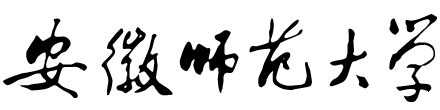 2015年第2期（总第27期）中国教育工会安徽师范大学委员会主办            2015年12月目        录★工会工作一、学校举行庆祝第31个教师节颁奖典礼二、学校组织教师节前看望慰问老教师    三、我校工会主席赵红出席东南十一省属重点师大第七届工会主席协作       会并作交流四、华中师范大学一行来我校工会交流工作五、阜阳师范学院工会一行来我校交流工作六、我校工会女职工委员会选送论文均获一等奖    七、我校工会职工互助互济工作连续在2013-2014年度荣获安徽省基层先进单位称号八、学校再次组织教职工开展向贫困村捐款活动    九、学校举行省“模范职工小家”授牌暨第三届教职工文体活动节优胜单位表彰会十、我校荣获“安徽省职工体育优秀示范单位”称号★ 教工文体十一、校工会组织青年教职工参加“深爱中秋，相约官巷”单身派对活动十二、我校羽毛球代表队在省职工运动会上取得佳绩十三、2015年校教职工排球赛圆满落幕十四、第十五届在芜高校教工围棋赛在安徽机电职业技术学院圆满落幕    十五、安徽师范大学首届校园马拉松成功举办    十六、校工会组织师生观看《百团大战》电影★ 分会之窗工会工作 学校隆重举行庆祝第31个教师节颁奖典礼 “潜心治教谋发展，丹心育人谱华章”。下午，学校隆重举行庆祝第31个教师节颁奖典礼。接受表彰的获奖教师身着节日盛装，齐聚花津校区大礼堂。鲜花、红地毯、掌声、镁光灯、签名墙……伴随着昂扬欢快的音乐，260名受表彰的老师胸前佩戴大红花，精神抖擞、容光焕发，迈着自信的步伐，在学生们的热烈掌声和欢呼声中踏上红地毯，走过“星光大道”，感受“明星”般的礼遇，场面热烈而温馨。 
    典礼上，颁奖表彰和文艺节目穿插进行。荣获表彰的有：2名卓越教学贡献奖；19名青年教师教学基本功大赛获奖者和10名教坛新秀； 10个2014年大学生暑期“三下乡”社会实践优秀组织单位；20位就业工作先进个人、6个就业工作先进学院；47位研究生导师；40位“三育人”先进工作者；12名档案管理工作先进个人；6个思想政治教育工作先进集体，10名思想政治教育先进工作者，10名“十佳辅导员”；16个先进基层党组织和90位先进个人。校领导、专家教授和特邀嘉宾分别为获奖者颁发证书，学生代表向荣获教学奖的老师颁发了证书。 载歌载舞庆佳节，满腔深情颂师恩。整场演出分为四个篇章。参演师生以民乐、舞蹈、歌曲、朗诵等表演形式，讴歌了老师们乐教敬业、无私奉献的崇高师德，表达了师生们对师大的良好祝愿。学校在教师节举办隆重的颁奖典礼，表彰一批先进典型，让获奖老师们走上红地毯，站上领奖台，享受应有的鲜花和掌声，感受太阳下最光辉的职业应有的崇高和尊严，旨在确立注重教师、注重教学、注重质量的价值导向，号召全体师生员工始终秉承和践行“厚德、重教、博学、笃行”的校训和“厚重朴实、至善致远、追求卓越、自强不息”的师大精神，做有理想信念、有道德情操、有扎实知识、有仁爱之心”的“四有”好老师。学校组织教师节前看望慰问老教师上午，正值第31个教师节来临之际，校党委书记顾家山、校长王伦在办公室、宣传部、人事处、校工会等部门和相关学院负责同志陪同下看望了学校老教师代表——历史与社会学院教授、历史学专家杨国宜，经济管理学院副教授、经济学专家吴奎罡，向他们致以节日的问候和诚挚的祝福。慰问中，顾家山、王伦与两位老教师进行了亲切交谈。顾家山、王伦对两位老教师为学校发展做出的突出贡献表示诚挚的敬意和衷心的感谢，并介绍了学校的办学情况、今年的主要工作并征求他们对学校发展的意见和建议。在仔细询问了两位老教师的健康和生活情况后，顾家山、王伦叮嘱两位老教师保重身体，永葆积极心态，祝愿他们健康长寿、阖家幸福。杨国宜、吴奎罡对学校的关心和慰问表示感谢，他们回顾了历史学专业和经济学专业的发展历史、人才培养和教育成果，特别强调要加强“师德师风”建设和“教风学风”建设，继承和发扬好中华民族文化传统，在人才培养上多下功夫，传承师大精神，开创师大新的未来；他们表示将继续发挥余热，建言献策，一如既往关心和支持学校发展。据悉，教师节期间，各学院均开展了慰问活动，看望了部分生病住院的教职工，向他们送上鲜花和慰问金，致以节日的问候。我校工会主席赵红出席东南十一省属重点师大第七届工会主席协作会并作交流10月26日上午，由湖南师大承办的“东南十一省（市、区）属重点师范大学第七届工会主席协作会” 在该校教育与科学学院学术报告厅开幕。湖南省教育工会副主席王常华，湖南师大党委书记李民，副校长黎大志，校工会常务副主席刘祎等出席开幕式。来自东南十一省（市、区）属重点师范大学的工会主席、湖南师大分工会主席等参加了会议。开幕式由湖南师大副校长黎大志主持。开幕式上，李民、王常华致欢迎词，对会议的召开表示祝贺，并相继做了讲话，希望参会人员在贯彻中央精神的基础上，通过交流，共同探讨新形势下高校工会工作新思路、新机制和新方法，进而推动工会工作开创新局面。我校工会主席赵红、副主席牧运前等出席会议。赵红在会议交流中，作了题为《准确定位 积极作为 突出重点 强化服务》的发言。她就中共中央《关于加强和改进党的群团工作的意见》，如何保持和增强党的群团工作和群团组织的政治性、先进性、群众性“三性”；如何防止和克服群团系统可能存在的机关化、行政化、贵族化、娱乐化“四化”现象等，谈了自己深刻的理解。她还结合工作，从对工会定位的认识、工会工作中存在的问题与困惑、加强与创新新时期工会工作，交流了工作经验，认为工会工作要找准定位，听党话、跟党走、促和谐、促发展；尽党政所需、职工所急、工会所能；借风、借势、借力，团结教职工和谐共进，共谋发展。与会代表们紧紧围绕如何践行社会主义核心价值观，开展新常态下的工会工作进行了深入探讨。会上，赵红代表我校接过湖南师大工会主席刘祎递交的东南十一省（市、区）属重点师范大学工会主席协作会会旗，会议决定，下一届会议将由我校承办。 华中师范大学一行来我校工会交流工作10月19日，华中师范大学工会常务副主席郭春娥率队一行6人来我校进行工会工作经验交流，受到了我校工会的热情接待。交流会上，首先，校工会主席赵红对兄弟院校的来访表示热烈欢迎。接着，她介绍了我校工会总体工作情况，重点介绍了我校二级教代会制度从试点到全面推进、创建“职工小家”、教职工重大疾病互助救助等方面所做的几点探索以及工作经验，对在学校党委的统一领导下如何开展二级教代会制度建设，各学院各单位党政领导如何重视基层工会工作，形成“党委领导、行政支持、工会运作、教职工参与”的良好工作格局进行了全面的总结交流。校工会副主席牧运前对近年来我校教职工群众文化体育活动的开展、活动特色、教工各协会的管理等情况作了专门介绍。物电学院副院长、分工会主席甘为民也应邀参加了交流，就本学院青年教师的引进、培养与发展作了介绍。会上，双方紧紧围绕着当前高校教代会工会关注的热点问题、构建和谐校园的重点难点工作，进行了广泛而又深入的交流和探讨。校纪委书记程度亲切看望了大家，勉励我校工会要利用这次交流机会，加强沟通了解，互相学习，取长补短，进一步提高我校工会教代会工作水平。阜阳师范学院工会一行来我校交流工作11月5日下午，阜阳师范学院工会主席吴学军帅工会专兼职干部一行来我校交流工会、教代会工作，受到了我校工会热烈欢迎。我校工会主席赵红、副主席牧运前、生科院分工会主席唐俊生参加了交流会议。会上，赵红介绍了我校二级教代会制度建设、创建“职工小家”、教职工重大疾病互助救助、工会经费管理等方面所做的几点探索以及工作经验；重点谈到了我校工会在新时期的服务定位、工作要求和工作目标。她希望通过此次交流学习，达到共同提高工作水平，增进双方友谊的目的。牧运前向大家介绍了近年来我校教职工群众文化体育活动的开展、活动特色、教工各协会的管理等情况。唐俊生结合本学院工作实际介绍了党政工合力建设“职工小家”、规范院务公开程序、完善二级教代会制度建设等方面的工作经验。最后，双方还就工会教代会工作中的相关热点问题进行了深入交流探讨。我校工会女职工委员会选送论文均获一等奖10月30日上午,安徽省教育工会女教职工工作理论征文活动颁奖暨交流会在泾县召开。省教育工会常务副主席凤桦，省女工委副主任、安徽财经大学工会主席吴洁文，部分地市教育系统工会主任、女工委主任和部分论文获奖代表参加了会议。会议由省教育工会女职工委员会主任王兰主持。凤桦对本次活动做了总结点评，在充分肯定省女教职工委员会近年来工作所取得的成绩基础上，希望进一步加强女工工作理论研究，提升女工工作规范化水平。会上，吴洁文宣读了安徽省教育工会《关于省教育工会女教职工工作理论征文评选结果的通报》，会议对获得省教育工会女教职工工作理论征文获奖单位和个人进行了表彰。本次征文活动共收到来自全省教育系统论文98篇，经专家评选，评出一等奖29篇，二等奖40篇，三等奖29篇。我校工会主席赵红撰写的《高校女职工工作实践与思考》，历社学院吴翠萍、傅新球撰写的《高校工会对女职工工作可持续发展作用的研究》，历社学院傅新球、杨佳佳撰写的《创新高校女职工工作 促进校园和谐发展》女工工作理论论文全部荣获一等奖；我校女职工委员会再创佳绩，荣获“优秀组织奖”。多年来，我校工会十分重视女教职工理论研究，以“女性研究会”为载体，广泛而又深入的开展理论研究，取得了一定成绩。此次选送的3篇论文全部获得一等奖，充分展示了我校女教职工理论研究水平。省教育工会举办的女教职工工作理论征文活动，进一步促进了我校女教职工对女工工作基础理论和现实问题的研究，为发挥女教职工组织在构建和谐社会、和谐校园、和谐家庭中的作用提供了新的契机。校工会连续荣获2013-2014年度安徽省“职工互助保障基层先进单位”称号11月3-4日，中国职工保险互助会安徽省办事处《职工互助保障业务现场推进会暨各代办点培训会》在六安市金寨县召开。省总工会事业部副部长、中国职工保险互助会安徽省办事处主任张先宁，安徽省总工会党组成员、副主席阮怀楼，全省各系统代办处主任及各分代办点业务人员出席了会议，会议由中国职工保险互助会安徽省办事处副主任王金宝主持。  会上，张先宁对全省职工互助互济工作的发展和现状做了详细的情况介绍，阮怀楼做指示。部分基层单位分享了推进职工互助互济保障工作的具体做法和体会。我校工会连续荣获2013-2014年度安徽省《职工互助保障基层先进单位》称号。多年来，我校工会一直注重职工互助互济保障工作，关心职工疾苦，服务困难群体，关爱女性教职工，帮助职工解决实际困难，大力推广和实施中国职工保险互助会《在职职工重大疾病互助保障计划》和《在职女职工特殊疾病保障计划》，使职工互助互济保障在全校达到全面覆盖，有效提升了工会组织的地位和社会影响力。学校再次组织教职工开展向贫困村捐款活动根据《中共安徽省委教育工委关于切实做好贫困村项目认领和扶贫认捐工作的通知》，2014年10月17日，在国家首个“扶贫日”，我校确定了认领“安徽省宿松县三德村”为扶贫对象，当年，学校已将教职工的爱心捐款送达该村，帮扶贫困学子。今年10月，学校又组织了教职工开展向扶贫对象捐款活动，各分工会按照文件精神和要求，结合学习“三严、三实”，充分认识此次扶贫认领捐款工作的意义，积极做好宣传动员工作，继续为“宿松县三德村”的特困群众送上我校教职工的爱心。此次捐款6.1475万元，校财务处、校工会及校工会经费审查委员会组成监督小组，对教职工所捐款项进行监督，将各分工会捐款数额进行公示，并按规定送交宿松县三德村，用于帮助贫困学子完成学业。  学校举行省“职工体育优秀示范单位”授牌暨第四届教职工文体活动节优胜单位表彰会12月9日上午，校工会多功能大厅暖意浓浓，洋溢着一派喜庆气氛，学校在这里举行安徽省“职工体育优秀示范单位”、省“巾帼文明岗”授牌仪式暨第四届教职工文化体育活动节优胜单位表彰会。校党委常委、纪委书记程度，音乐学院党委书记王景旭，体育学院党委书记袁德水，校工会委员，全体分工会主席出席了会议。校工会副主席牧运前主持会议。伴随着欢快的乐曲和掌声，程度代表学校分别向获得安徽省总工会、安徽省体育局授予的“职工体育优秀示范单位”，安徽省妇联授予的“巾帼文明岗”荣誉称号的校工会、附属小学，以及第四届教职工文体活动节“特别贡献奖”获得单位音乐学院、体育学院颁发了奖牌，对他们获此荣誉表示热烈祝贺。接着，王景旭、袁德水和校工会主席赵红先后颁发了校第四届教职工文体活动节“优胜奖”、“教职工优秀协会”等奖项，获得表彰的分工会主席和教职工优秀协会会长依次接受奖牌和奖状。整个会场充满着和谐、喜悦的氛围。会上，附小分工会主席费太秀、法学院分工会主席贾会明、化材学院分工会主席刘桂云分别做了交流发言，他们从各自单位“党政工齐心协力，共建职工小家”，团结动员教职工为学院科学发展凝心聚力，在构建和谐校园中发挥重要作用等方面，交流了经验和体会。赵红全面总结了2015年校工会工作，提出2016年工会工作思路，并对下一阶段工作做了具体布置。最后，程度代表学校对校院两级工会一年来的工作以及所取得的成绩给予了充分肯定。他指出，学校刚刚召开了第八届教代会和第六届工代会，对工会教代会工作提出了更高要求。他要求，我们要乘着会议的东风，将做好为教职工服务工作与“三严三实”学习教育实践活动结合起来，与推动学校改革发展结合起来，在取得的成绩基础上，百尺竿头，更进一步。他提出，工会、教代会工作要把握形势，准确定位，顺势而为，共谋发展；要切实做好“二级教代会”制度化、规范化建设和“职工小家”建设，保持工作热情，创新工作方法，使工会、教代会工作再上新台阶，更好地服务高水平大学建设，提升广大教职工的幸福感。我校荣获“安徽省职工体育优秀示范单位”称号近日，全省首次“安徽省职工体育优秀示范单位”创建评比活动揭晓，我校被安徽省总工会、安徽省体育局授予“安徽省职工体育优秀示范单位”荣誉称号。成为全省22家获评单位中唯一获此殊荣的高校。长期以来，我校认真贯彻落实《中华人民共和国体育法》和《全民健身计划纲要》，结合学校实际，紧紧围绕提高广大教职工身心素质和健康水平这个目标，积极倡导“每天锻炼一小时，健康工作五十年，幸福生活一辈子”全民健身理念。加强组织领导、加大场地设施建设和经费投入，有组织、有计划地开展贴近教职工、形式多样、全员参与的群众体育活动，形成了“教职工文化体育活动节”等品牌，在校体委、各分工会的大力支持和广大教职工的积极参与下，逐步形成了教职工热爱体育锻炼、崇尚健身的良好氛围。我校的全民健身事业呈现蓬勃发展态势，体育健身活动成为我校提高教职工身体素质、创新校园文化的一个重要途径。此项荣誉的获得，必将有力地促进我校全民健身活动的广泛持久开展，更好地发挥示范引领作用。教工文体 校工会组织青年教职工参加“深爱中秋，相约官巷”单身派对活动9月27日下午5点，时值中秋佳节，由中广有线网络公司芜湖分公司举办的“深爱中秋，相约官巷”——中秋之夜单身派对活动在芜湖县六郎镇官巷景区举行。来自芜湖市各大高校、政府和大型企事业单位的260多名单身青年齐聚乡村景区，在雅韵的庭院和桂花的芬芳中邂逅缘分和爱情机遇。我校工会组织了53名单身男女教职工参加了此次活动。主办方为这次活动做了精心准备，现场游戏互动、微信摇奖互动、才艺表演、品尝农家乐美餐、月饼、饮料和美酒等，营造出轻松愉快的气氛，使大家共同度过了一个难忘的中秋之夜。在4个多小时的活动中，大家通过面对面建群的方式迅速建成了一个拥有200多名会员的微信交友平台。据悉，这次由集体组织报名参加的单身派对活动得到了学校各分工会的大力支持，各分工会认真开展调查，梳理本单位的单身青年基本情况。由于高校青年教师学历层次高，教学和科研工作繁忙，社交面小，此次与芜湖市各高校和政府以及大型企事业单位一起参加联谊派对活动，得到了青年教师的积极响应，也使工会进一步了解到教职工的期盼。校工会将继续为青年教职工交友搭建平台，适时组织联谊活动，做好青年教职工关爱工作。我校羽毛球代表队在省职工运动会上取得佳绩9月25日，安徽省总工会、省体育局主办的安徽省职工运动会羽毛球比赛在安庆市体育馆落下帷幕。由安庆师范学院牵头和安徽师范大学组成的省教育工会代表队参加了乙组13个项目的全部比赛。我校工会选派8名运动员组合参赛，取得了中年组混合双打斩获第一名，中年组男子单打、双打均获得第三名；青年组男子团体取得第二名，青年组女子团体取得第三名；青年组男子单打获得第三名等好成绩。比赛期间，省教育工会常务副主席凤桦、副主席唐成一行亲临现场看望慰问参赛队员，勉励大家赛出水平、赛出风格、赛出友谊，展现教育系统广大教职工团结拼搏的良好精神风貌。此次羽毛球乙组的比赛历时2天，比赛采取三局二胜制。赛场上，选手们奋勇争先、敢打敢拼，本着重在参与的精神，坚持将比赛进行到底。场上场下不时掌声阵阵。2015年校教职工排球赛圆满落幕10月31日晚，校2015年教职工排球赛在花津校区北侧球馆内圆满结束。比赛历时3周，共有23个分工会组队参赛，参赛队员多达 500余人。比赛经过115场次的激烈对战，成绩揭晓，最终，男子组一等奖由体育学院分工会、附中分工会、机关学院分工会、数计学院分工会和皖江学院分工会夺得；二等奖由生科院分工会、物电学院分工会、新传学院分工会、政治学院分工会、化材学院分工会、国旅学院分工会、后勤分工会和附小分工会获得；环工学院分工会、历社学院分工会、外语学院分工会、经管学院分工会、法学院分工会、美术学院分工会、文学院分工会、音乐学院分工会、教科院分工会分别获得三等奖。女子组一等奖由体育学院分工会、附中分工会、机关分工会、数计学院分工会和生科院分工会夺得；二等奖由图书馆分工会、化材学院分工会、教科院分工会、环工学院分工会、国旅学院分工会、物电学院分工会和皖江学院分工会获得；文学院分工会、政治学院分工会、外语学院分工会、经管学院分工会、历社学院分工会和法学院分工会分别获得三等奖。此次排球赛得到学校各单位高度重视，由于赛期较长，且利用双休日和晚上进行比赛，各分工会认真组织，为此付出了大量的艰辛劳动，有的亲自上阵，有的场外指导，有的加油助威。比赛期间，参赛队员齐心协力、团结拼搏，运动水平明显上升，用行动诠释了“每天锻炼一小时，健康工作五十年，幸福生活一辈子”的生活理念。精彩激烈的比赛吸引了众多学生也到场加油呐喊，描绘出一幅校园和谐健康的画卷。第十五届在芜高校教工围棋赛在安徽机电职业技术学院圆满落幕为继承和弘扬中国优秀传统文化，丰富在芜高校教职工业余文化生活，加强校际之间的交流和友谊。10月31日至11月1日，由安徽机电职业技术学院工会承办的在“教工之家”多功能厅举行，来自安徽师范大学等在芜高校代表队近40余名选手参加了比赛。安徽机电职业技术学院工会主席宁勇敏主持了开幕式，安徽省教育工会南片高校分会会长、安徽师范大学工会主席赵红致开幕辞。比赛现场，各代表队选手不畏强手、屏息凝视、全神贯注、沉着冷静，从容对弈。经过一天半时间六轮的鏖战，最终决出团体名次：安徽工程大学第一名、芜湖职业技术学院与安徽机电职业技术学院并列第二名。我校组队参赛，取得团体第四名、个人第八名的成绩。大赛组委会成员向获奖团体和个人颁发了奖牌和荣誉证书。第十五届在芜高校（附院）教职工围棋赛圆满落幕。安徽师范大学首届校园马拉松成功举办为进一步推动阳光体育运动的开展，营造积极参与体育锻炼的校园文化氛围，培养健康的生活方式，凝聚师生友情。12月20日下午，“2015年安徽师范大学首届校园马拉松比赛”在花津校区北侧体育馆前正式拉开帷幕。副校长、校体委主任朱家存，校体委，校工会及相关职能部门负责同志出席开幕式并同广大师生一起全程参与活动。下午13:30，花津校区北侧体育馆内已经聚满了前来参赛的师生，参赛选手身着统一代表参赛组别的三色T恤，在北馆前有序列队。比赛开始前，组织者特意安排体育学院健美操队进行赛前暖场，并带领全体参赛人员进行热身互动。下午2:30，随着朱家存发令枪一声鸣响，两千余名师生从起点出发，迈开矫健步伐奔向终点。虽然天空下着小雨，可是广大运动员的热情丝毫未见，比赛途中，200余名身着蓝色文化衫的教工运动员，精神抖擞，成为校园一道亮丽风景线。据悉，本届校园马拉松赛以跑步为基础，激发广大师生参加体育锻炼的主观能动性，促进养成终生运动的习惯。大赛分为教工组、本科组和研究生组，共有来自学校各职能部门教师代表、16个学院师生代表近两千人同场竞跑。此次校园马拉松的成功举办彰显出我校师生团结协作、奋勇争先的精神风貌，弘扬传播了阳光体育的精神。校工会组织师生观看《百团大战》电影校工会为配合安徽省委宣传部、省总工会等部门开展纪念抗日战争胜利70周年宣传教育活动，11月29日，特邀安徽广电传媒集团星空影院来我校为全校师生播映《百团大战》电影。为方便师生观看，校工会精心策划，印发影券，先后两次分别安排在赭山、花津校区大礼堂播放。活动得到了学校党委宣传部、学生处和其他多个部门的大力支持和协助，播映顺利，效果良好。本次活动为纪念中国人民抗日战争暨世界反法西斯战争胜利70周年，培育爱国情操，营造良好的宣传教育氛围。分会之窗 美术学院召开第一届教职工代表大会暨第四届工会会员代表大会2015年9月20日上午，美术学院第一届教职工代表大会暨第四届工会会员代表大会在花津校区一期会议中心顺利召开。校党委常委、纪委书记程度，校工会主席赵红莅临大会，学院教代会和工代会代表、特邀代表近40人出席大会。大会正式开始前首先召开了预备会议，会议由院党委书记王刚主持。会上，学院“两代会”筹备组副组长、副院长刘曼玉报告了本次“两代会”的筹备情况；学院“两代会”筹备组组长、院长高飞报告了“两代会”代表资格审查情况；全体代表表决通过了各代表团团长和副团长建议名单、大会主席团和秘书长建议名单、“两委”候选人建议名单。上午10:00，会议在庄严的国歌声中正式开始。院长高飞主持开幕式，院党委书记王刚致开幕词。王刚向长期以来关心支持学院建设和发展的各级领导、朋友、广大校友及全院师生表示衷心的感谢！他指出，近年来美术学院在学校党委和行政的正确领导下，坚持稳中求进、进中有为；坚持求真务实、开拓创新，各项事业取得了新的进展，学院发展呈现良好态势。他希望全院教职工能够审时度势，抢抓发展机遇，群策群力，为科学谋划十三五发展蓝图，建设一所更具实力、富有魅力、充满活力、文明和谐、高水平有特色的美术学院不断努力奋斗！校纪委书记程度代表学校党委和行政发表讲话，充分肯定了美术学院近年来所取得的成绩。他强调指出，加强学校教代会和二级教代会建设，既是促进学校事业全面协调可持续发展的重要举措，也是建设现代高水平大学的必然要求。他代表校党委提出三点意见：一是提高认识，深刻把握新形势下建立学院教代会制度的必要性和重要性；二是加强领导，全面推进学院教代会工作健康发展；三是，发挥作用，进一步推动学院教代会职权的落实，做到凝心聚力、共谋发展。开幕式结束，召开教代会暨工会代表大会第一次大会，会议由学院党委书记王刚主持。会上，院长高飞代表学院作了题为《坚持内涵发展，深化改革创新，为建设特色鲜明的高水平美术学院而努力奋斗》的工作报告。报告详细阐述了学院三年来在人才培养、科学研究、学科建设、内部管理和社会服务等方面取得的成效，并提出了在未来五到十年，形成专业设置合理、结构优化、层次完善的学科和专业体系，全面提升学院的办学水平和综合实力，努力把学院建设成为在国内有一定影响、安徽省保持领先、鲜明特色的高水平美术学院的发展思路和奋斗目标。副院长刘曼玉代表学院第三届工会委员会作了题为《围绕中心，服务大局，努力促进学院和谐持续发展》的工作报告，回顾了三年来美术学院分工会在推动学院民主管理、加强工会自身建设和促进学院和谐发展等方面所做的工作，并分析了工作中存在的问题，提出了下一届分工会的工作思路。下午13:00，各代表团分组召开会议，讨论审议院长工作报告和工会工作报告，酝酿教代会执委和工会委员候选人名单。讨论会议结束后，大会主席团召开会议，听取各代表团汇报情况、酝酿和讨论教代会执委、工会委员候选人名单，讨论通过了《选举办法》和会议决议（草案）。下午15:00，大会举行第二次会议。大会通过了《选举办法》，总监票人、监票人、总计票人、计票人名单。经过与会代表的民主表决，选举产生了王刚、叶勇、刘曼玉、陈琳、周群、胡祥龙、赵文坦、盛容、鹿少君等9名第一届教职工代表大会执委会委员，同时选举产生了刘曼玉、花永、宛俊勇、姚玲、胡虹、黄彦、谢传斌等7名第四届工会委员会委员。选举结束，大会宣布了学院“两代会”选举结果，通过了大会会议决议。院党委书记王刚做总结发言。他指出，这次会议是学院在深化内涵发展，积极推进特色鲜明的高水平美术建设的关键时期召开的一次重要会议，也是十二五收官之年和科学规划十三五发展的开局之年召开的又一个民主团结、求实奋进的大会，对于动员、鼓舞全体教职工进一步统一思想、开拓思路、振奋精神、凝聚力量，推动学院在新时期、新形势下的发展必将起到良好的促进作用。王刚希望各位代表更加关心学院发展大局，更好地发挥教职工代表的作用，把会议精神传达给每位教职工，带动广大教职工贯彻执行好大会各项决议，认真做好本职工作，为实现实力美院、魅力美院、活力美院、和谐美院、幸福美院的目标不断努力奋斗！   校工会主席赵红一行到教科院指导省级模范职工小家创建工作近日，校工会主席赵红、吴佑平老师一行来到教育科学学院指导学院省级模范职工小家创建工作。学院党委书记刘晓宇、院长葛明贵代表学院欢迎校工会来该院调研指导工作，感谢校工会领导对该院分工分工作的关怀，表示该院党政领导一如既往支持工会工作。刘晓宇以《发挥四项职能，创建幸福学院》为题汇报了该院分工会所开展的主要工作，尤其是工会文化建设的特色。校工会领导一行充分肯定了该院重视工会工作以及发挥工会联系教职工的桥梁纽带作用所取得的各项成绩，并对相关工作给出了建设性建议。创建省级模范职工小家，为广大教职工提供更好地服务是该院工会一直以来的奋斗目标。自2015年初，学院就积极设置了创建领导小组，制定了创建方案，紧密围绕工会的“维护、建设、参与、教育”职能和学院中心工作，以增强广大教师认同感、荣誉感、归属感、幸福感为工作目标，打造了“健康文化”活动品牌。今后，学院工会将继续努力，当好党政助手，发挥广大教职员工积极性和创造性，为落实学校发展目标、发展战略，提升师生的幸福感做贡献。团结、拼搏、奋进 ——化材教工在校运动会上成绩斐然金秋十月，安徽师范大学第44届田径运动会在花津校区北体育场隆重举行，学院教职工积极参加本次校运动会，奋勇争先。学院领导及分工会主席高度重视，赛前进行运动员选拔并召开教师运动员会议，进行赛前总动员，同时在比赛过程中也全程参与指导与安排。本次运动会，全院有45位老师参加了校运动会全部的7个竞赛项目及5个集体项目。赛场内，参赛教职工奋勇争先，相互合作，永不言弃。赛场外，大家团结互助，每当有项目结束后大家都围上前给运动员老师递上衣服、送上热水每一个细小的举动无不体现出暖暖的情谊和关怀，在最能体现集体力量的拔河中，大家齐心协力比坚持比毅力最终获得亚军，充分展现了化材人团结向上的精神。本次运动会，学院上下团结一致以永不止步的拼搏精神、奋勇争先的体育风范、昂扬向上的精神面貌，在全校20多个参赛队中以总分128.5分的好成绩获得教工组团体第二名。成绩只是起点，学院将以此次运动会为契机让平日里辛勤付出的老师们走向操场积极参加体育运动强健体魄，从而更好服务科研、服务教学展现化材人的风采，以实际行动为“活力师大”代言！国旅学院举办首届“青蓝杯”师生篮球赛 师生同场共竞技，青出于蓝胜于蓝。11月21日下午，由国旅学院工会、团委共同举办的首届“青蓝杯”师生篮球赛在花津校区南体育馆正式开赛，由2015级本科新生篮球队挑战院教职工篮球队。院长焦华富、院工会主席赵冬梅、党委副书记乔静、副院长卢松等院领导携学院师生代表前来观战。下午16:30，随着裁判一声哨响，院长焦华富开球，高高抛起的篮球燃起了交战双方的激情，精彩的比赛拉开帷幕。教工队先声夺人，青年教师罗遥发动快攻打进了全场的首个进球。整个上半场，教工队默契的配合、丰富的经验和严密的防守大大限制了新生队的发挥，新生队以7：32的大比分半场暂时落后于教工队。中场休息时，院体育啦啦队前来助阵，动感的舞姿、响亮的口号，瞬间点燃了全场观众的热情，也让队员们备受鼓舞。与此同时，教工队也为新生队开起了小灶，帮助他们找出进攻和防守的问题。下半场，新生队开局立即抓住时机，连进两球，稍稍追回比分。教工队也毫不相让，步步紧逼，在比赛结束前的读秒阶段投入精彩一球，最终将比分锁定在52：28，取得了最后的胜利。比赛结束后,院领导和教工队的老师们为参加比赛的新生队队员送上慰问品并合影留念，同时还纷纷鼓励在场的新同学们积极参加体育锻炼，增强身体素质，在赛场上锤炼团结拼搏的品质。教工队和新生队相约四年后的“栀子花开”毕业季再战，届时再看“青出于蓝能否胜于蓝”。据悉，“青蓝杯”师生篮球赛今年举办首届，旨在进一步推进学院师生体育运动活动的开展，丰富师生的课余文化生活。自学院工会2014年获评安徽省教育工会“模范职工小家”以来，学院教职工在开展内部体育、文娱活动的同时，更加注重和学生的联谊互动。学院团委积极创新师生沟通形式，让师生在联谊互动中提升育人实效，推进“教、学、管”一体化的人才培养机制。 国旅学院举行2015年冬季教职工健身徒步走活动12月12日下午，伴着冬日的暖阳，在美丽的花津河畔，国旅学院分工会举行了2015年冬季教职工校园健身徒步走活动。学院党委书记吴春雷、副院长卢松、赵冬梅与近30余名教职工一起感受冬日暖阳的气息，体验徒步运动的乐趣。活动开始前，吴春雷书记进行了热情洋溢的讲话。他说，徒步走活动是深受教职工喜爱的健身项目，希望大家能在忙碌的工作中放松身心，缓解压力，强健体魄，以最佳的状态投入到今后的工作和生活中去。三点，随着一声清脆的哨响，活动正式开始，此次活动的路线是由学院实验楼正门出发，沿发展大道--望道路--和平大道—民主大道--实验楼正门(两圈)，全程大约7公里。大家携手并进，一路欢声笑语、神采飞扬，脸上都流露出幸福快乐的微笑，从内心深处感受到学院是一个快乐幸福的大家庭，感受到了团结和谐，坚持不懈的国旅精神。　整个活动历时一个小时最终圆满结束。参与的教职工都表示，这次活动不仅让大家在紧张工作之余放松了心情，也给大家增进彼此的交流创造了机会，同时更为大家学会享受生活、提高生活质量搭建了很好的平台。因参加学术报告会、上课和出差等原因而错过活动的老师都纷纷要求以后每个星期都能组织一次。据悉，学院工会一直在教职工中大力倡导积极健康工作和生活的理念，此次徒步走活动，是学院“国旅之春”系列活动之一，也是这一理念的又一体现。今后，学院工会将一如既往，紧紧围绕学院中心工作，认真履行工会职责，不断创新工作方法，采取多种方式更好地活跃学院教职工业余文化生活，为提升广大教职工的幸福指数努力工作。 生科院获得校第44届田径运动会教工组团体第三名为期三天的校第44届田径运动会于10月30日落下帷幕，我院全体教工发扬体育精神、尽展团队风采，热情参与、共同努力，获得教工组团体第三名的佳绩。赛场上，各项目留下生科教工的身影。拔河比赛中，我院教工心往一处想、劲往一处使，一路过关斩将，最终问鼎冠军；男子1500米比赛中，实验中心卢存龙老师意志与速度并存，用顽强的毅力豪夺桂冠；女子4x100米接力比赛中，女教工手握接力棒、心向终点线，速度优势尽显、团队意识彰显，尤其朱国萍在失去身体平衡前的最后一刻顺利完成交接接力棒，用身上的多处摔伤帮助团队勇夺接力亚军；男子4x100米接力比赛中，男教工在主力受伤后用协作和激情奋力拼搏最终获得第4名；男子100米决赛中，辅导员王志用爆发力和速度与众好手同场竞技力斩第4名；趣味项目男子投镖竞赛中用精准换来亚军、心心相印竞赛中用协作夺取第4名、女子400米赛场上，团委书记汪倩倩夺得第8名……无论是团体项目还是个人项目，无论是竞技比赛还是趣味运动，我院教工全心投入、兴趣盎然、奋力拼搏，最终以团体总分116分获得第三名的佳绩，创下了学院参加校运会的历史最好成绩。据悉，生科院历来重视工会工作，党政工齐抓共管，着力打造民主之家、温馨之家、动力之家、和谐之家，继获得校首届“模范职工小家”和 “省教育工会先进集体”称号后，2014年荣获安徽省教育工会“模范职工小家”荣誉称号。学院注重教工的文化体育工作，连续三年被评为校“教职工文化体育活动节”优胜单位，今年运动会在前期教工踊跃报名、学院组织训练的基础上，学院上下一心，成绩更是喜人。在刚刚结束的教工排球比赛中，我院女排以全赢佳绩再获一等奖、男排力夺二等奖。  生科院成功举行第十一届“生命杯”乒乓球联谊赛在学院领导高度重视、院工会和团委精心组织、广大师生积极参与下，历时2天近百场次的激烈角逐，生命科学学院第十一届“生命杯”乒乓球联谊赛于11月29日圆满落下帷幕。为了更好地备战学校每年一度的乒乓球比赛，本次赛制较以往进行了调整,改变了我院传统的男子团体和女子单打的项目设置，举行了甲乙两个组别的男女混合团体赛，其中甲组为高水平组。来自教工、研究生、本科生的4支甲组代表队和8支乙组代表队共12支队伍近60名选手参加了比赛。比赛中，选手们各展其能，奋勇拼搏，发球、搓球、攻球、拉球、弧圈球各项技术运用自如，精彩纷呈，高潮迭起；混合双打更是体现了选手们之间的默契配合，心有灵犀 ，心领神会。现场掌声、呐喊声、惋惜声、欢呼声不绝于耳、声声不息。最后，植物组队与动物组队分别获得了甲组和乙组的团体赛冠军。比赛不仅丰富了学院师生的业余文化生活，提高了学院师生的乒乓球技能，更为师生员工之间的交流提供了平台，促进了友谊，增进了感情，特别是强化了团队和合作意识。全体参赛选手用行动诠释了“每天锻炼一小时，健康工作五十年”的生活理念。据悉，学院随后将抽取两支队伍与学院合作单位进行乒乓球联谊赛，以球会友，继续加强与合作单位的沟通与交流。后勤分工会召开2015年工作总结会12月9日下午，后勤分工会召开2015年工作总结会。后勤党委委员，后勤管理处、基建处全体处级干部，后勤分工会全体委员参加会议，会议由后勤党委书记邵登辉主持。分工会主席叶丹从常规工作有序推进、特色做法深入人心、文体竞赛亮点频现等方面对2015年工会工作进行了总结汇报，对工作中存在的不足进行了分析，对经费使用情况进行了通报，对2016年工作要点和努力方向进行了阐述，与会人员还对2016年后勤分工会具体工作进行了讨论。邵登辉代表后勤党委肯定了后勤分工会2015年的工作。他指出，后勤分工会发挥了工会应有的作用，各项工作稳步推进，展示了后勤人的精神风貌。他要求，分工会本着“有所为、有所不为”的思路，在做好保障和服务工作的同时，紧密结合后勤职工工作和生活特点，扩大覆盖面与参与面，面向一线职工开展具有后勤特色的工会活动。要不断加强自身建设，找准推动工作的创新点，努力构建学习型、服务型、创新型工会组织。 皖江学院教职工代表队在校教职工排球赛中取得突破近日，由安徽师范大学教育工会主办的2015年校教职工排球赛在花津校区北体育馆圆满落幕。本次比赛历时3周，全校共有23个分工会组队参赛，参赛教职工数多达500余人次。经过激烈角逐，皖江学院男女教职工排球队分获乙组一等奖和二等奖的好成绩，取得了突破。据了解，考虑到此次排球赛赛期较长的特点，皖江学院领导与工会高度重视，对排球队的人选、训练等进行合理的组织与安排，确保学院代表队如期、有序参赛。经过为期半个月的训练，队员们在比赛过程中精神抖擞，沉着应对，以饱满的精神面貌和良好的竞技状态完成了全部比赛。皖江学院排球队领队、分工会主席张钢在接受采访时说，参加体育赛事，不仅增进了教职工之间的互动交流，也激发了教职工参与体育锻炼的积极性。今后，皖江学院将进一步完善各类文体赛事的组织工作，为教职工的身心发展创设更为宽松和谐的环境。校教工乒协举办会员团体赛 纪念抗战胜利70周年为纪念抗战胜利70周年，校教职工乒乓球协会于9月4日--5日举办了会员团体赛。比赛采取先由会员自由报名，协会根据报名情况予以搭配组对的方式展开。共组成6支代表队，各队水平接近，竞争激烈，没有一支队伍获得全胜，不少场次都打到决胜盘。最后，由束立生、倪三好、浦幼文组成的队险获冠军，吴俊、张玉忠、李伟组成的队屈居第二名，张明、黄圣炯、田滋军组成的队获得第三名。张玉忠因表现优异，敢打善拼，荣获最高胜率奖。王伦校长自始自终参加了比赛活动，并亲自为参赛会员颁发奖品和荣誉证书。   